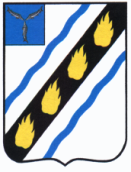 ПРОЕКТПРЕДСЕДАТЕЛЬ	
МУНИЦИПАЛЬНОГО СОБРАНИЯ
СОВЕТСКОГО  МУНИЦИПАЛЬНОГО  РАЙОНА  САРАТОВСКОЙ  ОБЛАСТИПОСТАНОВЛЕНИЕот _________№_____р.п.СтепноеО внесении изменений в постановление председателяМуниципального Собрания Советского муниципального района от 21.12.2016 № 5В соответствии с Указом Президента Российской Федерации от 25 апреля 2022 года №232 «О государственной информационной системе в области противодействия коррупции «Посейдон» и внесении изменений в некоторые  акты Президента Российской Федерации», руководствуясь Федеральным законом от 02.03.2007 № 25-ФЗ «О муниципальной службе в Российской Федерации» и Уставом Советского муниципального района ПОСТАНОВЛЯЮ:	1. В приложение к постановлению председателя Муниципального Собрания Советского муниципального района от 21.12.2016 № 5                                    «Об утверждении Положение о комиссии по соблюдению требований к  служебному поведению и урегулированию конфликта интересов муниципальных служащих контрольно-счетного органа Советского муниципального района» внести следующие изменения:- в пункте 15.4. после слов «в государственные органы, органы местного самоуправления и заинтересованные организации» дополнить словами «,использовать государственную информационную систему в области противодействия коррупции «Посейдон», в том числе для направления запросов.».2. Настоящее постановление вступает в силу со дня официального опубликования (обнародования).	С.В. Чубарых